
Preferred QualificationsExcellent customer service skillsInterest working with US underrepresented cultural populations Ability to communicate and work effectively with a wide variety of people on Western’s campus and in the Bellingham communityExperience with event planning and execution Ability to work collaboratively with multiple people and organizations.Ability to work within deadlines and problem solve.Able to work flexible hours.Basic knowledge of department and position specific responsibilities.Budget management knowledge or experienceContribute to the operations of the Ethnic Students Center by: Attending all ESC staff meetings as scheduled. Devote an average of 15 hours a week to AS BusinessPosting and maintaining office hours as neededAssisting and participating in all ESC Building Unity Trainings throughout the year. Working with the ESC staff and volunteers on projects. Plan short – and long-term goals for the ESC with office staff and the ESC Club Advising Manager.Serving at the front desk when needed.Maintain a professional environment in the ESC by: Establishing and maintaining an effective working relationship with all ESC staff and ESC club members. Staying informed of all ESC events and programming to provide support and act as a resource when needed.Communicating with all ESC Staff about programs needs maintain communication with partnering organizations: Student Outreach Services, L.E.A.D.S, other relevant University offices. Performing other ESC duties as assigned by ESC Manager.Maintaining a guide for your position to help advance employee next year by:Acting as a liaison for club leaders in the ESC and AS/VU event service offices to provide strong communication between parties and coordinate best efficiencies when implementing event programsProviding assistance to ESC event coordinators to assure that space requests are fulfilled, asking necessary questions to coordinators on what resources they need, review any documents/esign forms for completeness, following up with client as necessary, and advise student groups on event planning issuesAssisting with onsite day of event management with club officers which might include coordinating expectations with building managers, catering, tech crew, set crew, PAC Box Office, and any other collaborative offices that work with ESC events Help administer any evaluations on the day of the event and ensuring that they get input by the front deskWith the oversite of the ESC Club Advising Manager, assuring all contracted payments are administered to the appropriate parties such as keynote speakers, bands, outside catering, vendors, etc. Assuring the checkout process for all ESC materials/decorations are followed and that all items are returned.Updating, coping, and turning in any files to VU event services as necessary including cash boxes and incomplete contracts. Setting up a meeting with ESC club event coordinators at least once before then day of the event to discuss logistics and responsibilitiesProvide feedback forms and assessment to all ESC club programming Provide staff assistance to the ESC by:Developing the special-group contact information listing for ESC club leaders and maintaining/updating the contact list throughout the year.Maintaining facility schedule for weekly and special events, and promoting any events by serving as a communication between clubs and staffReceiving, directing guests, presenting tours, and providing orientation service as individual needs necessitate.Recommending computer programs and assist with the development of data filesServe as a financial information resource for clubs by:Serve as Vice Chair on ESC Steering CommitteeBe available to ESC Clubs to assist them with financial matters.Work with AS Club Business Director to conduct Fall Quarter seminar for training all ESC Club Budget Authorities Assist clubs with ESC Steering Committee funding request development.Ensure smooth financial operation of ESC Club Activities and Programming by:Coordinate the quarterly ESC Retreats and provide training and programming related to ESC club leaders’ needsCoordinate and work closely with the Viking Union Finance Office on fiscally related procedures and processes for ESC recognized clubs.Assist in preparing club carry forward process before each fiscal year.Authorize Expenditure Requests, Petty Cash Vouchers, and Transfer of Funds forms, for all AS recognized clubs which meet the policy and procedural rules of the AS Board of Directors.Maintain a database of authorized ESC club Budget Authorities and communicate  important information and updates as neededBe responsible for overseeing allocations and repayment of ESC Steering Committee.Working with Catering, PAC Box Office, Reservations, VU Event Services, Custodial, AS Club Hub, AS/VU Finance Office and any other internal office as needed. Revised April 8th, 2016 by motion ASB-16-S-8.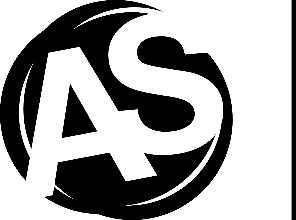 